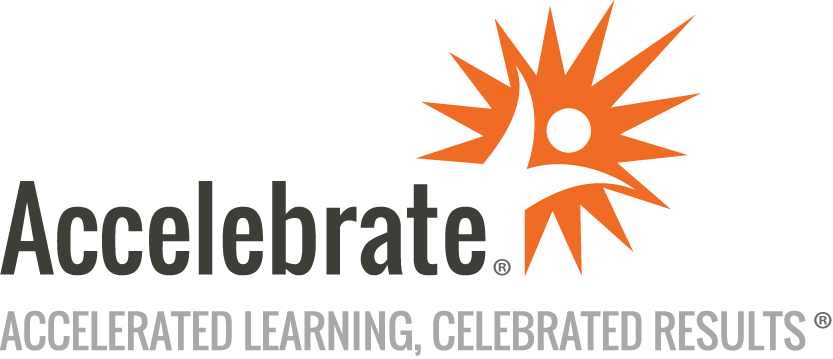 iOS Development Using Swift and XcodeCourse Number: MBL-134
Duration: 5 daysOverviewThis Introduction to iOS Development training course teaches attendees how to build iOS native applications for iPhone and iPad using the Swift programming language and Apple's Xcode IDE.Note: This class is taught using the latest version of Swift.PrerequisitesStudents should have:Experience with an object-oriented programming language such as Java, Objective-C, C#, or C++Familiarity with using macOS and an iOS-based deviceMaterialsAll iOS training students receive a printed handout that contains all of the material presented as well as step-by-step instructions for each lab exercise.Software Needed on Each Student PCMac running the current or immediately previous version of macOS, with 8 GB RAM or moreThe latest version of Xcode (available for free from the Apple App Store)ObjectivesDevelop a thorough understanding of the Swift programming languageUnderstand iOS application development architectureGain familiarity with Xcode and other Apple development toolsDesign app UIs using storyboardsBuild a network connected appUse best practices for targeting both iPhone and iPad devicesOutlineIntro Swift Versionsswift.orgXcodeNative vs Cross-PlatformStructure of an App iOS TemplatesView ControllersViewsStoryboardsIconsObject LibrarySwiftUIApp DelegateScene DelegateSwift vs JavaScriptTour of Xcode Target SettingsNavigatorsEditor AreaInspectorsDebugging BreakpointsDebug AreaClasses Single InheritanceProperties: let/varInitializers/deinitFunctionsStructs Similarities to ClassesDifferences to ClassesMore on Properties wilSet/didSet ObserversComputedOOP in SwiftSimulatorUI Design Controls (Label, Button, Picker, Slider, Stepper, etc.)ViewsOutletsActionsTextFieldUI Design ComparisonsCollections ArraySetTuplesDictionaryStringOperatorsControl Flow RangesLoopsSwitchUI Design: Auto-Layout ConstraintsVariantsStack ViewsConstraints in CodeSwift UIThinking Swifty Error/Throwdo/try/catchEnumsOptionalsOperators & TypesGuardDeferAccess ControlTypealiasUnit Testing Unit TestsPerformance TestsUI TestsPatterns ExtensionsProtocolsDelegateTableView TableCellsDelegate/DatasourceMore TableView DeleteEditing ActionsSwipe ActionsUI Design: Advanced TableView Refresh ControlTableView ControllerCustom CellsControllers NavigationSeguesTab BarData Data ClassFilesUserDefaultsClosures Higher Order FunctionsClosuresFunction TypesServer Communication with URLSessionJSON & Codable DecodableEncodableCodingKeysUI Interaction TouchesGesturesAnimationNotifications LocalPushHandling NotificationsNotificationCenterThreadingFrameworks CoreDataCoreLocationWebView WebKitSafariKitApp Dev Considerations App StatesGitPodsIconsLocalizationDeploymentAdditional Topics (Optional) Lazy properties/CollectionsGenericsInput AccessoryCollection ViewImage AccessContactsEmailCallsSMSLocalAuth/Biometric AuthenticationAccessibilityObjC/Swift InteroperabilityUnit Test expectationsMVC vs MVVMProtocol Oriented ProgrammingFunctional ProgrammingConclusion